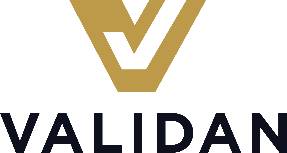 Dato: 	Underskrift – montør  Kunde:Montør / Dato://///Adresse:Adresse:Mail:Mail:Kontaktperson:Kontaktperson:Kontaktperson:Tlf.: Anlægsinformation Anlægsinformation Fabrikat:Type:Serienummer:Ekstern leverandør af montage af solcelleanlæg:Ekstern leverandør af montage af solcelleanlæg:Navn:CVR nummer:Telefonnummer:Slutkontrol for solcelleanlægSlutkontrol for solcelleanlægSlutkontrol for solcelleanlægSlutkontrol for solcelleanlægSlutkontrol for solcelleanlægNr.KontrolpunktNejVed ikkeJa1Er DC-kabler fremført sikkert og forsvarligt?2Er samlinger/tilslutninger på DC-kablerne forsvarlige?3Er solcelleanlægget installeret i henhold til krav for særlige områder, fx fugtige områder, landbrug?4Forefindes der midler til adskillelse på henholdsvis AC- og DC-siden?5Er klasse I-invertereren tilsluttet effektiv jordforbindelse?6Er solcelleinstallationen tilsluttet korrekt til en hovedstrømkreds?7Er AC-kabler fremført sikkert og forsvarligt?8Er solcellens forsyningsledning kortslutningsbeskyttet?9Er der installeret korrekt fejlstrømsafbryder - type A eller B? (noter fejlstrømsafbryderens type)10Er fejlstrømsafbryderen virksom? (afprøvning ved hjælp af instrument)11Er tavlen/tavlerne mærket med, at der kan forekomme spænding fra flere sider?12Er dokumentationen udleveret til ejeren?Pkt.MålepunktVærdiAJordelektrodens overgangsmodstand til jordohmBFejlstrømsafbryderens udkoblingsstrømampCIsolationsmodstand – AC-kredsenMohmDIsolationsmodstand – DC-kredsenMohmVE-ansvarliges opgaver og dokumentation (udfyldes af VE-ansvarlig)OKIkke aktuelDato SignaturProjektering af anlægget er i overensstemmelse med lovgivningenAnlægget er projekteret og udført med størst mulige energieffektivitet Anlægget er anmeldt/ansøgt korrekt til relevant myndighed Opgaven er bemandet med medarbejdere, der er kvalificerede til opgavenNødvendig instruktion givet, herunder ved installation, der afviger fra det forudsatteSkriftlige instruktioner er udleveret til medarbejderne i nødvendigt omfang Medarbejderne er gjort bekendt med, hvad der er aftalt med kunden Foreskrevne kontroller, afprøvninger og målinger er udført og vurderetAfvigelser/reklamationer er registreret/behandlet/udbedret Arbejdet er udført iht. gældende bestemmelser og kan som helhed godkendes Er der ført tilsyn med det udførte arbejde?